INDICAÇÃO Nº 1005/2018Assunto: Solicita a execução de manutenção, poda das árvores e vegetação e da Rua João Mutton, conforme especifica.Senhor Presidente:INDICO, ao Sr. Prefeito Municipal, nos termos do Regimento Interno desta Casa de Leis, que se digne determinar à Secretaria competente que proceda execução manutenção, poda das árvores e vegetação e limpeza da Rua João Mutton, Bairro Recreio Costa Verde, proporcionando assim a segurança necessária no tráfego de veículos, pois o mato alto causa atrapalha a visualização dos motoristas. A presente indicação visa a atender o anseio dos moradores que pedem providências.SALA DAS SESSÕES, 13 de julho de 2018.HIROSHI BANDO    Vereador – Vice-Presidente – PP*Acompanha (01) foto.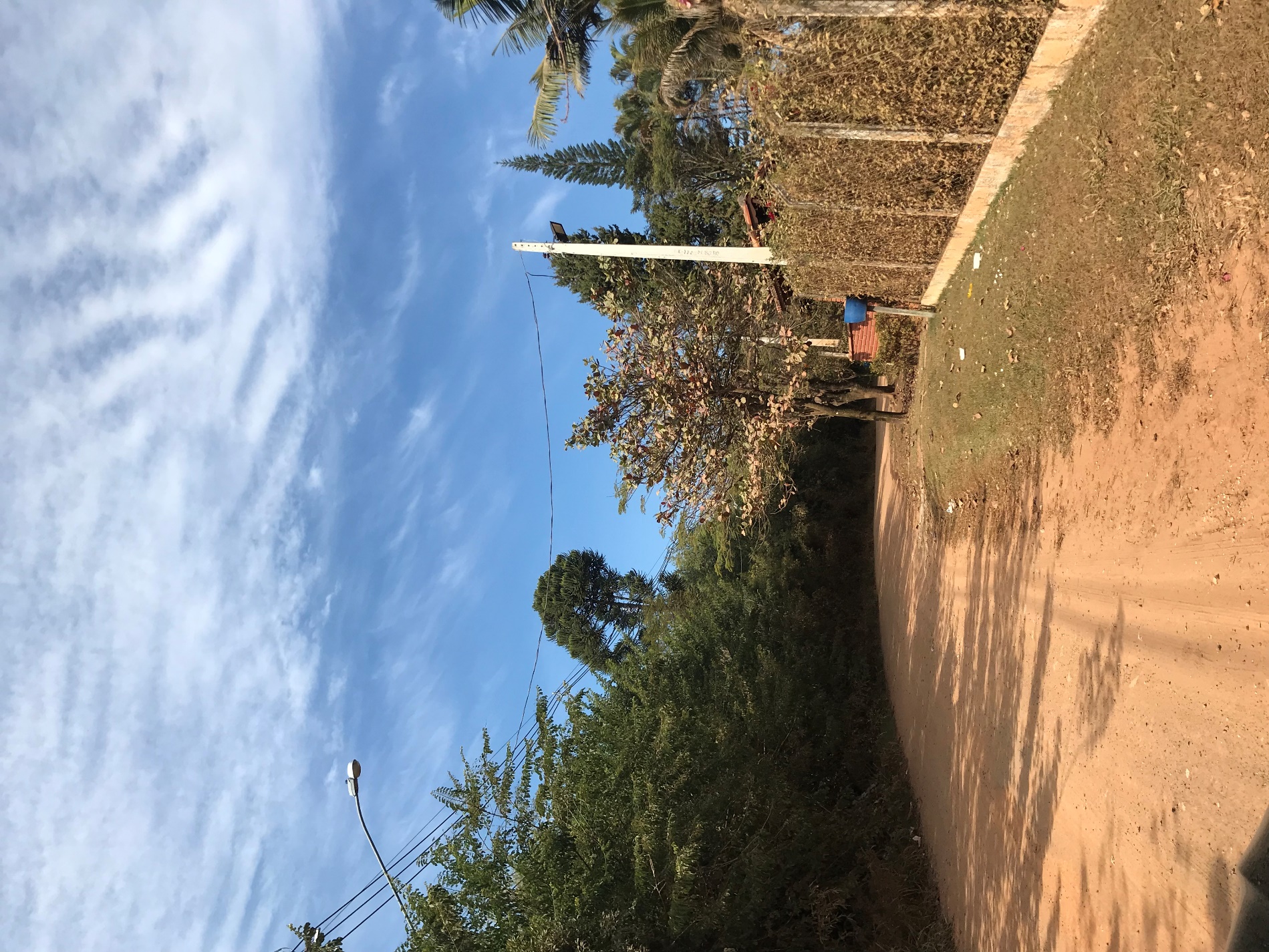 